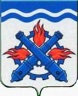 РОССИЙСКАЯ ФЕДЕРАЦИЯДУМА ГОРОДСКОГО ОКРУГА ВЕРХНЯЯ ТУРАЧЕТВЕРТЫЙ СОЗЫВДевяносто третье заседание РЕШЕНИЕ №  65	20 августа 2014 года г. Верхняя Тура О внесении изменений и дополнений в Регламент Думы Городского округа Верхняя Тура, утвержденный Решением Думы Городского округа Верхняя Тура от 23.10.2013 г. № 74В соответствии с Федеральным законом от 06.10.2003 № 131-ФЗ «Об общих принципах организации местного самоуправления в Российской Федерации», руководствуясь статьей 22 Устава Городского округа Верхняя Тура, ДУМА ГОРОДСКОГО ОКРУГА ВЕРХНЯЯ ТУРА РЕШИЛА:1. Внести в Регламент Думы Городского округа Верхняя Тура, утвержденный Решением Думы Городского округа Верхняя Тура от 23.10.2013 г. № 74 (далее – Регламент Думы) следующие изменения и дополнения:1.1. В статье 4 Регламента Думы пункты 3 и 4 считать пунктами 2 и 3 соответственно.1.2. В пункте 1 статьи 22 Регламента Думы после слов «подпунктами 1,3-8» дополнить словами «пункта 1».1.3. В пункте 2 статьи 22 Регламента Думы после слов «подпунктом 2» дополнить словами «пункта 1».1.4. Дополнить Регламент Думы главой 2.1. следующего содержания:«Глава 2.1. ДЕПУТАТ ДУМЫСтатья 23.1. Основы деятельности депутатаДепутат является полномочным представителем населения, проживающего в Городском округе Верхняя Тура. В своей деятельности депутат руководствуется Конституцией Российской Федерации и законодательством Российской Федерации, законодательством Свердловской области, Уставом городского округа, настоящим Регламентом.Статья 23.2. Удостоверение, нагрудный знак депутата1. Удостоверение депутата Думы (далее - удостоверение) является основным документом, подтверждающим личность и полномочия депутата Думы.2. Удостоверение дает право посещать органы государственной власти, органы местного самоуправления, организации всех форм собственности, общественные организации на территории Городского округа Верхняя Тура, а при решении вопросов, актуальных для местного сообщества в целом, и на территории области.3. Оформление удостоверений производится аппаратом Думы на основании документов, подтверждающих полномочия депутата Думы Городского округа Верхняя Тура городской территориальной избирательной комиссией, в соответствии с положением «Об удостоверении и нагрудном знаке депутата Думы Городского округа Верхняя Тура».4. Удостоверение подписывается высшим должностным лицом - главой Городского округа Верхняя Тура.Статья 23.3. Формы депутатской деятельностиФормами депутатской деятельности депутата являются:1) работа с избирателями;2) участие в заседаниях Думы;3) участие в работе комиссий Думы;4) выполнение поручений Думы;5) участие в депутатских слушаниях;6) участие в работе депутатских объединений и депутатских групп в Думе;7) обращение с вопросом к должностным лицам органов местного самоуправления, руководителям предприятий, учреждений и организаций всех форм собственности, расположенных на территории городского округа Верхняя Тура.Депутатская деятельность может осуществляться также в иных формах, не запрещенных Конституцией Российской Федерации, федеральными законами, законами Свердловской области, Уставом городского округа.Статья 23.4. Взаимоотношения депутата с избирателями1. Депутат поддерживает связь с избирателями округа, от которого он избран. Депутат лично и (или) через помощника депутата принимает меры по обеспечению прав, свобод и законных интересов своих избирателей: 1) рассматривает поступившие от них предложения, заявления и жалобы;2) способствует в пределах своих полномочий правильному и своевременному решению содержащихся в них вопросов;3) ведет прием граждан; 4) изучает общественное мнение и при необходимости вносит предложения в соответствующие органы государственной власти, органы местного самоуправления и общественные объединения.2. Депутат информирует избирателей о своей деятельности во время встреч с ними, а также через средства массовой информации. Встречи депутатов с избирателями проводятся не реже одного раза в год, как правило, в феврале - июне. Во время встреч депутаты получают наказы избирателей в соответствии с Положением о порядке организации работы с наказами избирателей, утверждаемым Думой.Статья 23.5. Право депутата на посещение предприятий, учреждений и организаций, первоочередной прием должностными лицамиДепутат имеет право беспрепятственно посещать органы местного самоуправления, муниципальные предприятия и учреждения по вопросам своей депутатской деятельности.По вопросам своей депутатской деятельности депутат пользуется правом внеочередного приема руководителями и должностными лицами органов местного самоуправления, муниципальных предприятий и учреждений.Статья 23.6. Обеспечение материально-финансовых условий для осуществления депутатом его полномочийДепутату могут возмещаться расходы, связанные с осуществлением депутатской деятельности. Порядок возмещения депутатам Думы Городского округа Верхняя Тура, осуществляющим свои полномочия на непостоянной основе, расходов на оплату услуг телефонной связи и иных документально подтвержденных расходов, связанных с осуществлением их полномочий устанавливаются решением Думы в соответствии с Уставом городского округа.».1.5. В абзаце третьем пункта 2 статьи 51 слова «Законодательного Собрания» заменить словами «Думы».1.6. В статье 96 Регламента Думы пункты 3-8 считать пунктами 2-7 соответственно.2. Опубликовать настоящее решение в газете «Голос Верхней Туры» и разместить на официальном сайте Городского округа Верхняя Тура.3. Настоящее решение вступает в силу с момента принятия.Заместитель председателя ДумыГородского округа Верхняя Тура					О.М. Добош